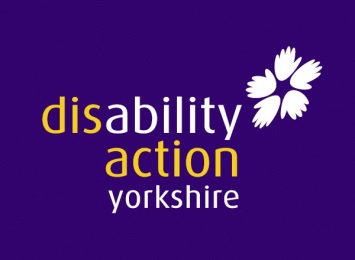 Job DescriptionEnterprise TutorLocation			Training Department, Hornbeam Park, HarrogateSalary		£11.27 per hr Hours per Week		24Annual Leave	28 days plus statutory bank holidays (pro rata for part time staff)Contract Type	Fixed Term (one year) – post funded by the People’s Postcode TrustReports to			Training ManagerDBS Check			Enhanced with List ChecksKey Areas of ResponsibilityDesign and delivery of learning programmes to disabled people wishing to become self employedIdentify and source candidates for the above trainingLine ManagesNo staff managementYour attention is drawn to the fact that in some cases particular duties and responsibilities are difficult to define in detail and may vary from time to time without changing the general character of the duties and level of responsibilities entailed.  In addition it is a requirement of all employees that they accept elements of flexibility in duties and responsibilities and when necessary interchange within the organisation which will meet the changing needs and demands of the service.  Such a requirement will enable the particular expertise of the postholder to be developed and maximised to the mutual benefit of both employer and employee.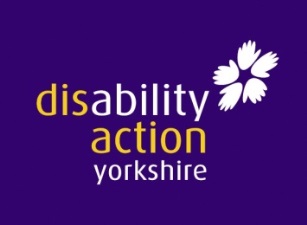 We expect all of our employees to:Agree with our vision for a society that embraces the same opportunities and life choices for disabled and non-disabled people alike.Be positive about working for Disability Action Yorkshire Work well with others   We w ill always shortlist disabled candidates who meet the minimum essential criteria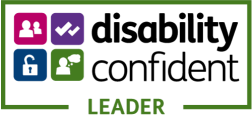 Service Specific RolesService Specific RolesService Specific RolesRoleOutcomesMeasuresDeliver high quality teaching, learning & assessments in all of the skills required for self employment and entrepreneurshipEnsure best use of external experts Deliver training using varying modes of delivery including classroom, open and distanceDisabled people are equipped with the skills required to become self employed.Lived experience information and guidance is part of the training journeyTraining is accessible to a range of people in different geographic areasTraining delivered is relevant and innovativeObservation of learningAttainment of qualificationsLearner feedbackIndividual learning plansResponsible for learner recruitment including initial interview and assessmentThe organisation meets its stated outcomes for this projectDisabled people have the opportunity to develop the skills required to become self employedNumber of learners recruitedOutcomes StarDevelop effective assessment and feedback strategiesEnsure learners are assessed in functional skills and provide/source training up to a Level 2 qualification where needed Ensure effective, timely and accurate recording and reporting of learner progress, course reviews and self-assessmentThe needs of learners are met, actively taking into account their feedback and viewsProgress is recorded with action taken where issues are identifiedThe organisation and funder have accurate, up to date information Learner feedbackOutcomes StarReports producedProvide information, advice and guidance as requiredSupport learners to follow on provision, lifelong learning and routes for capacity building, social inclusion and career progression. Learners are equipped with the right tools to move forwards into self employmentLearners are supported outside of the learning environmentLearner feedbackOutcomes StarNumbers of learners progressing into employment/volunteering/further educationNumber of referrals (Internal & external)Attends staff meetings, supervision and training as requiredPost holder has the training, support and communication required to effectively perform their role Training recordsSupervision recordsStaff meeting minutesPromotes a positive image of disability, and the organisationGains increased support for our workNumber of new referralsMaintains personal responsibility for following our policy and procedures as well as health and safety regulationsA safe and healthy working environmentSupervision recordsPerson Specification – Tutor (Employability & Personal Social Development)Person Specification – Tutor (Employability & Personal Social Development)Skills/competence requirementsEssential/desirableEffective communication and good interpersonal skillsEssentialHigh standard of numeracy and literacyEssentialGood IT skillsDesirableAbility to engage and build rapport with younger people and adultsEssentialAbility to teach others in systematic way using different methods/approachesEssentialMotivational skillsEssentialAble to develop new programmes and recruit learnersEssentialExperienceEssential/desirableExperience of working with disabled peopleDesirableTeaching experience in a range of subjectsEssentialExperience of developing bespoke training packages/learning resourcesEssentialExperience of delivering enterprise/employment trainingEssentialKnowledge Essential/desirableKnowledge of employment issues affecting disabled peopleDesirableOtherEssential/desirableCurrent teaching qualification e.g. Level 5 Award in Education and Training or equivalentEssentialTeaching qualification in basic skills Level 4.  Assessor qualification (or willing to work towards)DesirableWillingness to undertake training and development activityEssentialFull clean driving licenceDesirableFlexibility with regard working hoursDesirable